Questão 1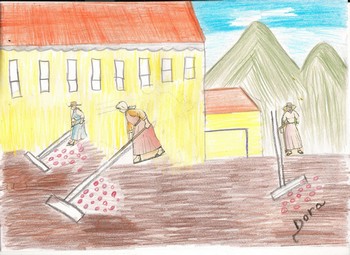 Esse é o desenho da fase da secagem dos grãos de café no terreiro.  Desenhe ou escreva o que acontecerá depois, com os grãos de café. Questão 2 Descubra a sombra que corresponde à imagem central. 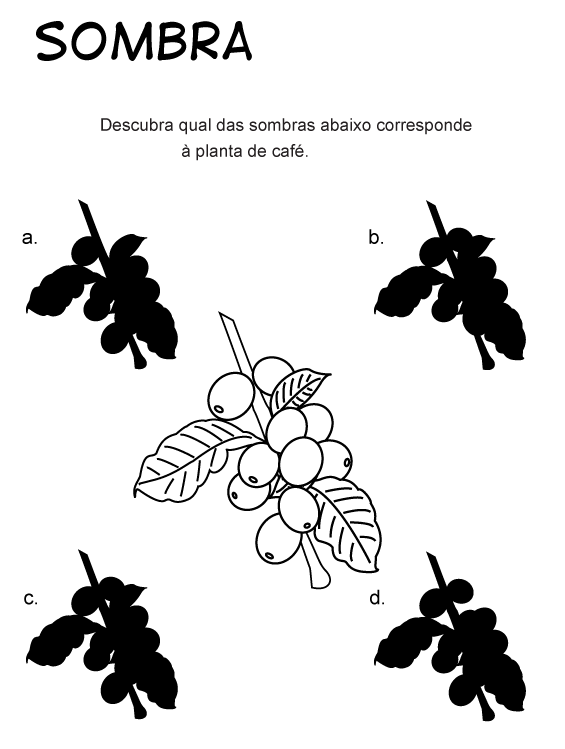 _______________________________
________________________________
_______________________________
_______________________________
_______________________________